104教師節敬師禮照片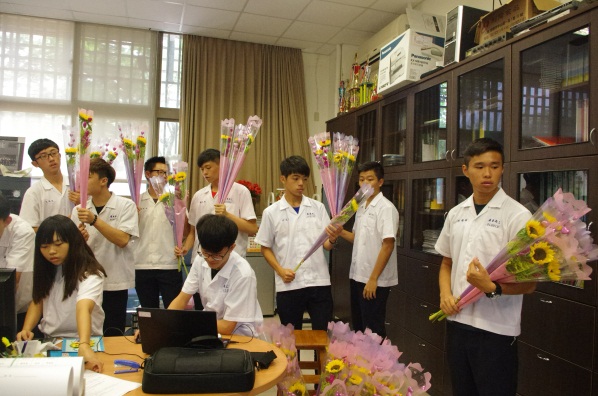 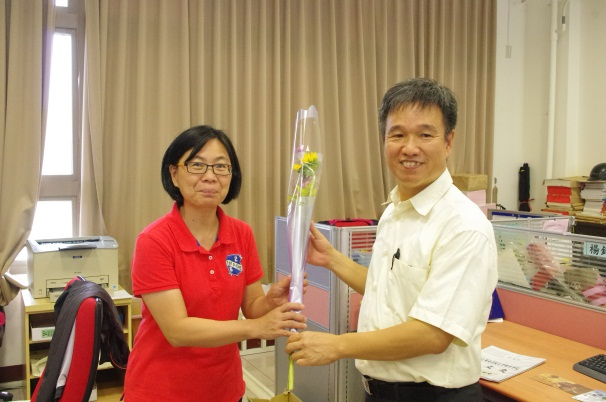 教師節太陽花束準備中…好開心校長致送英文老師許瑩月花束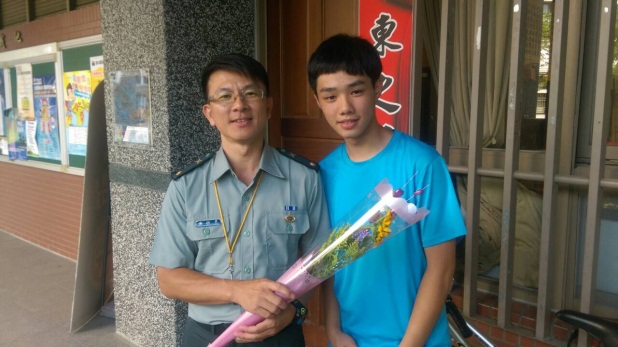 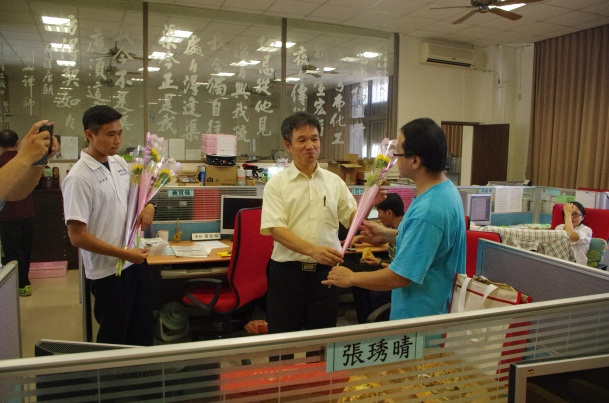 感謝教官照顧管樂社學生喔^^班聯小天使協助校長致送導師花束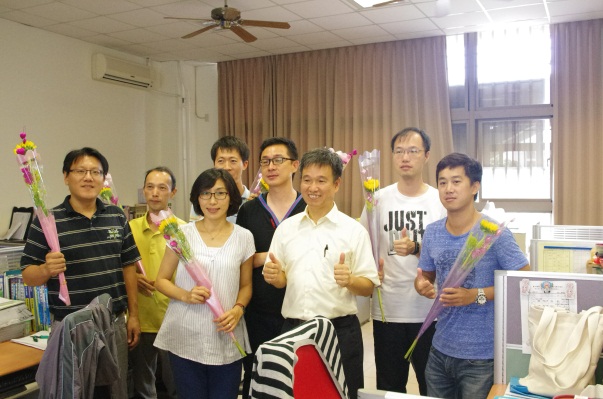 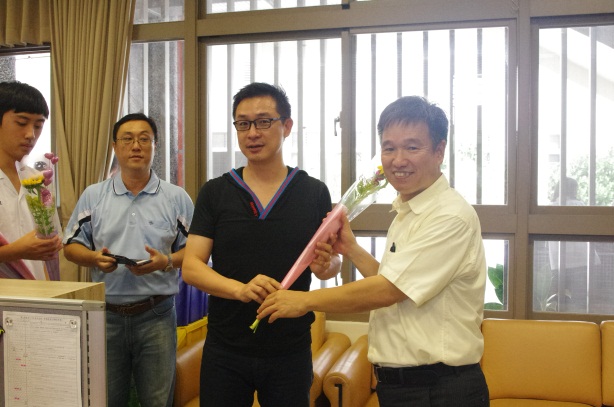 三年級導師與校長合照校長致送國文老師楊志浩花束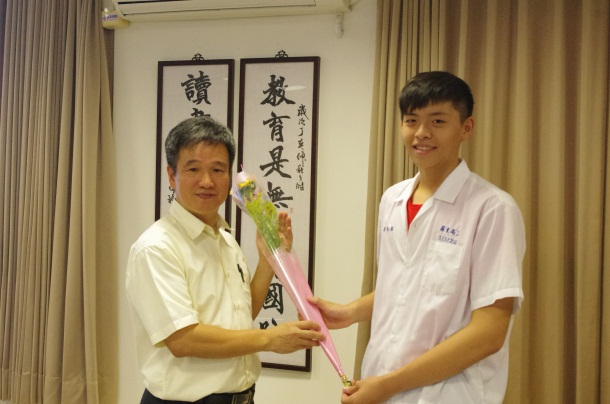 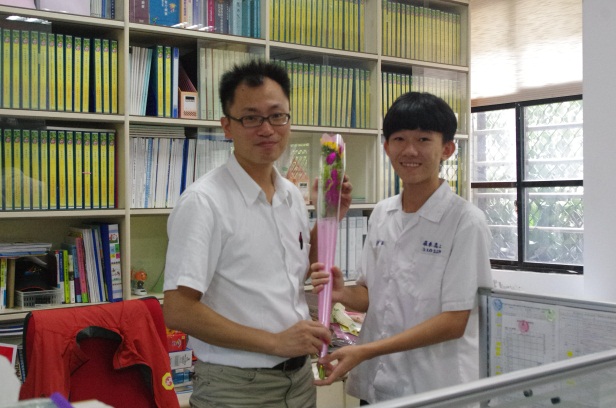 感謝校長像陽光般照顧我們感謝教務主任辛勞愛護我們